Музыкальная гостинная «Сказка в музыке»Вместе с детьми и  родителями старшей группы №11 и подготовительной группы №12 была проведена музыкальная гостинная «сказка в музыке». Ребята учились различать характер музыкального произведения, ег название и композитора, описывать героев скаки, выражали свои эмоции через танцы и песни. Завершалось наше мероприятие коллективной работой (рисунком)родителя и ребенка, им было предложено нарисовать одного из героев с которым мы познакомились на муыкальной гостинной.  Так же псхолог Федорова Олеся Васильевна расскаала родителям групп, как важно выражать детям свои мысли и чувства через: песню,танец или рисунок. Все работы были помщены на выставку.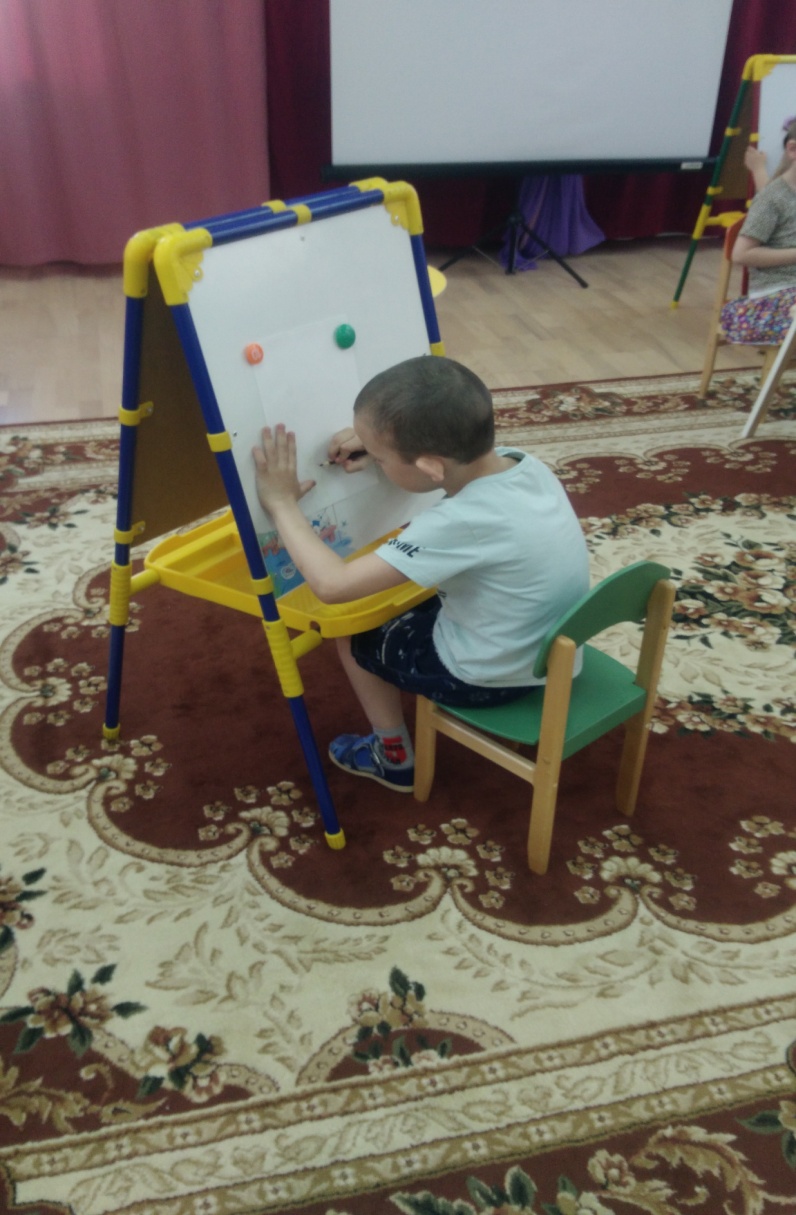 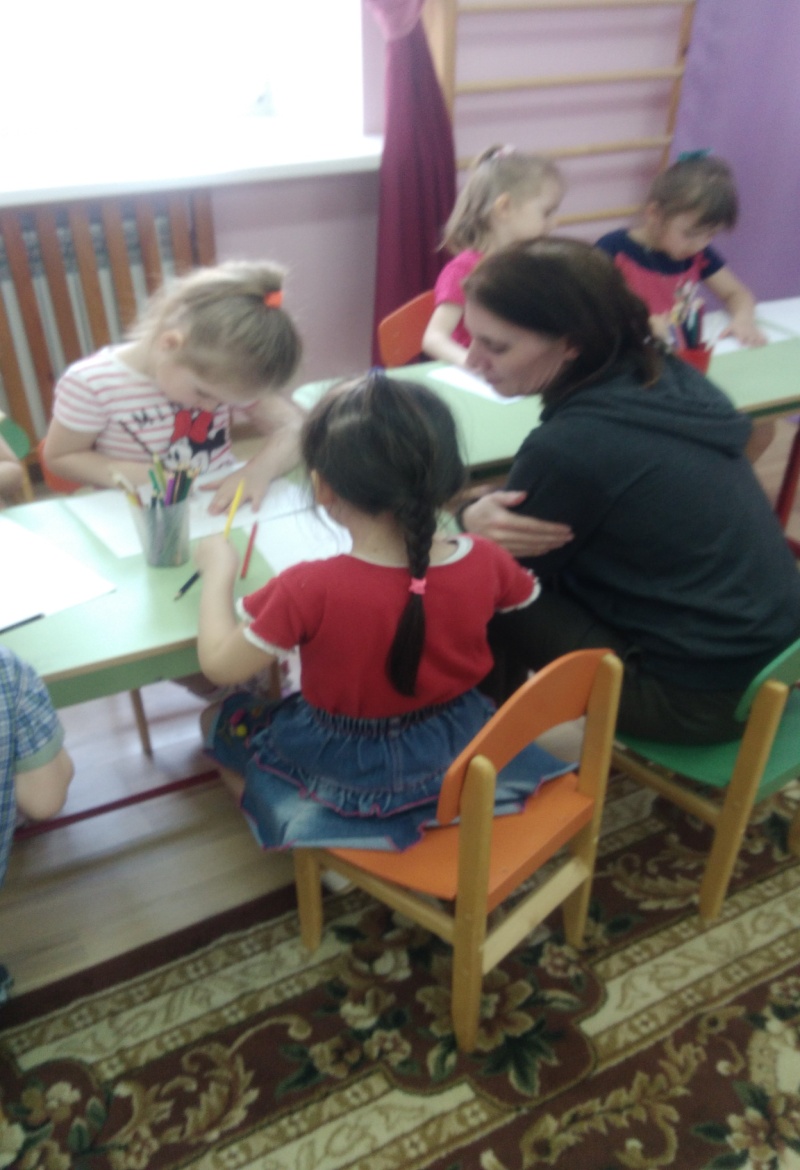 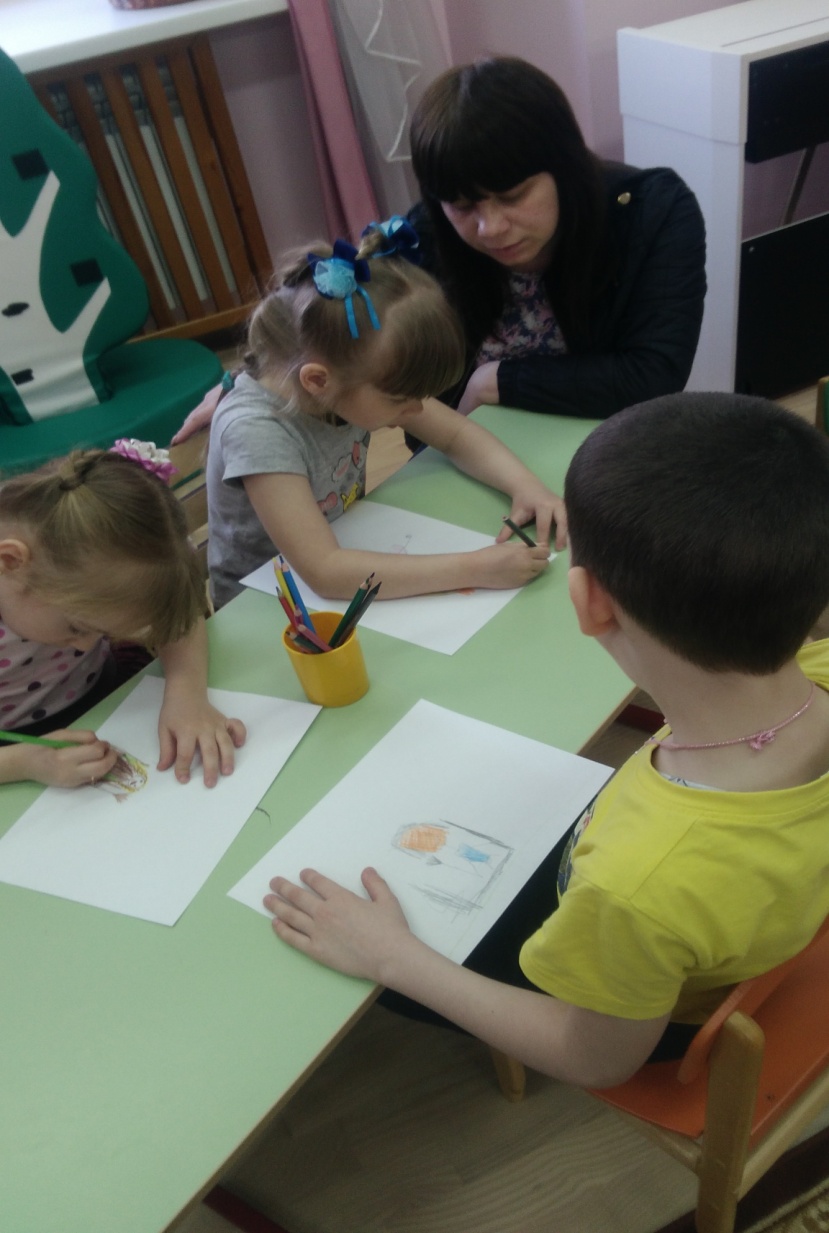 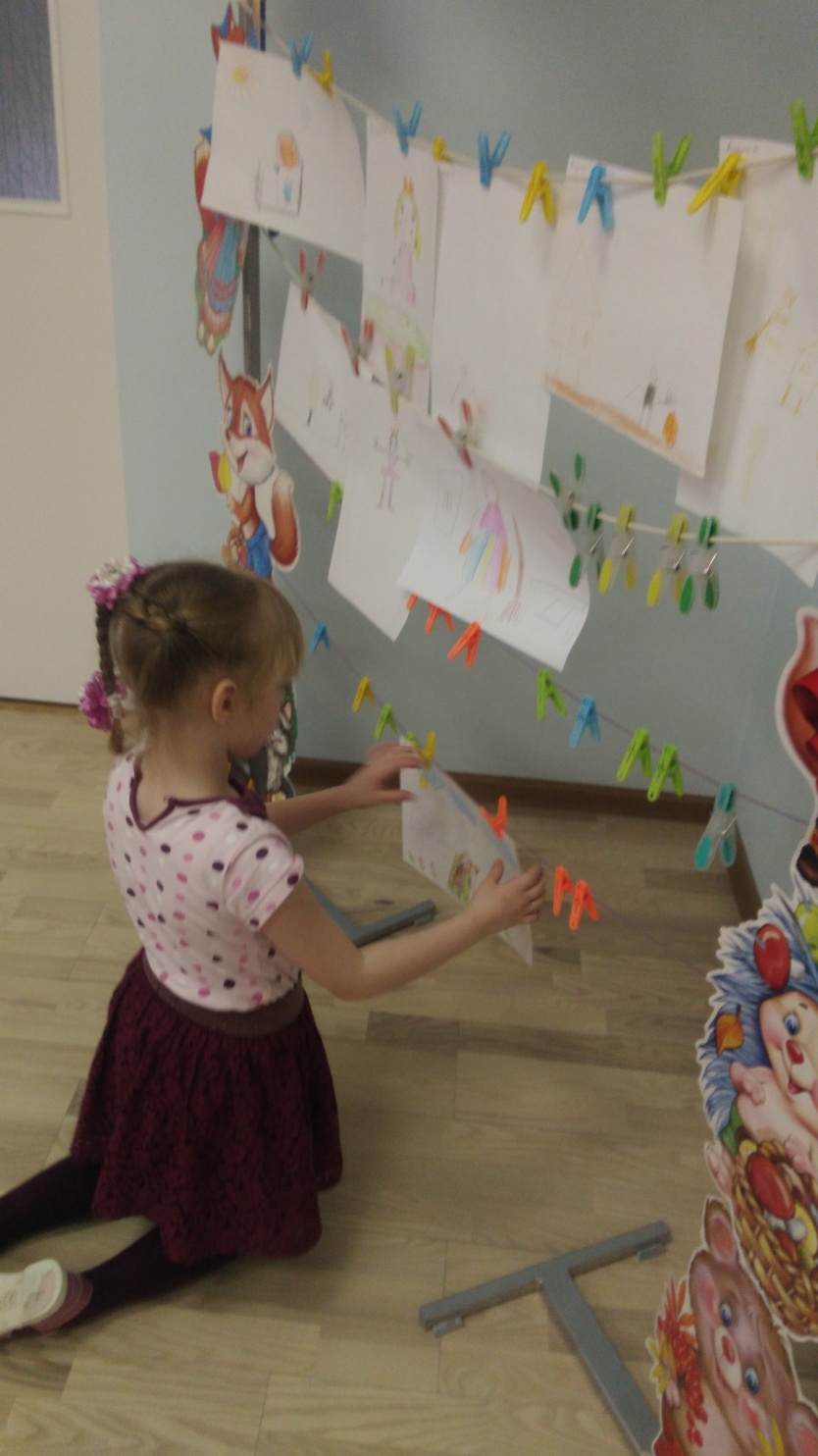 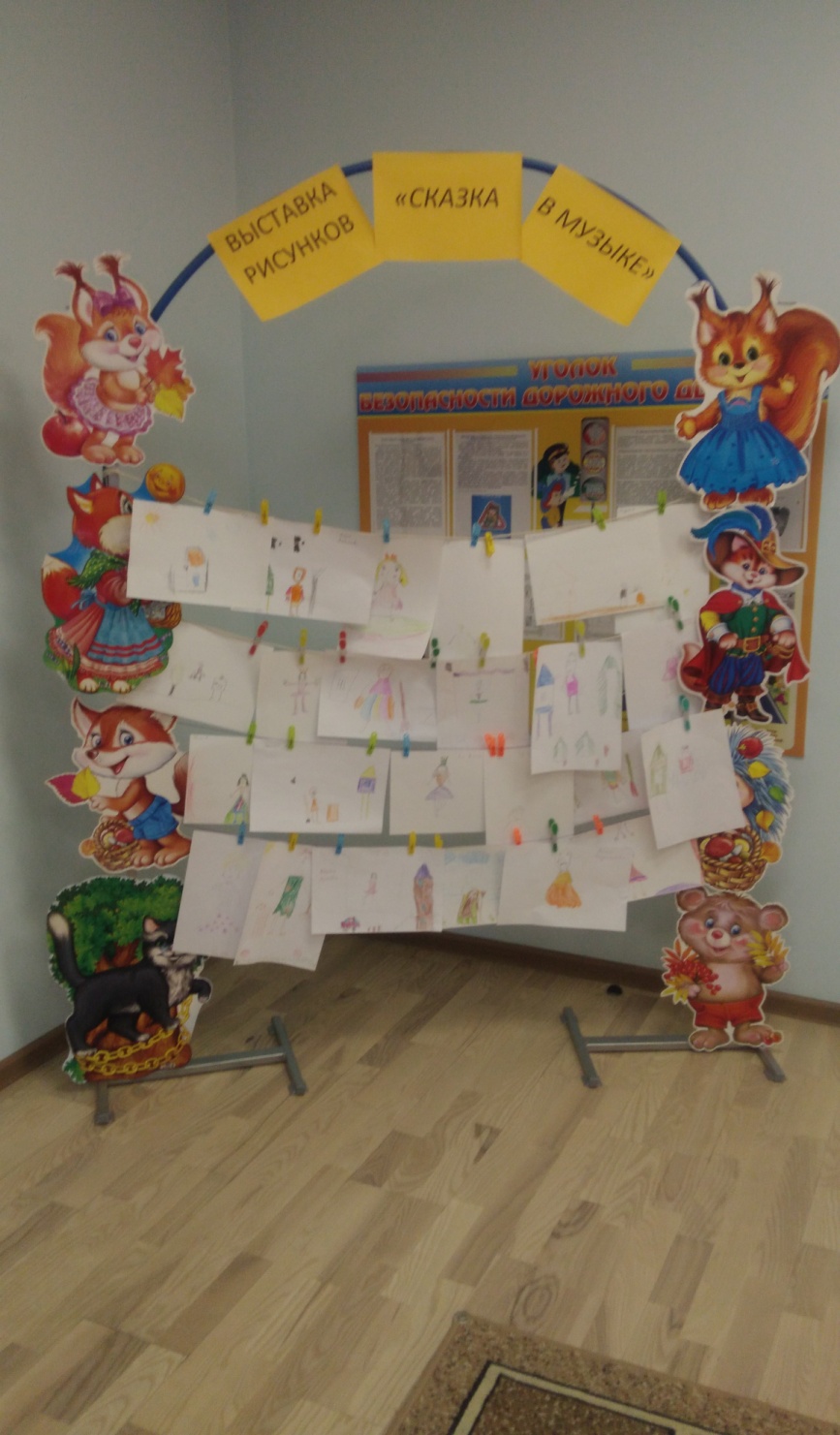 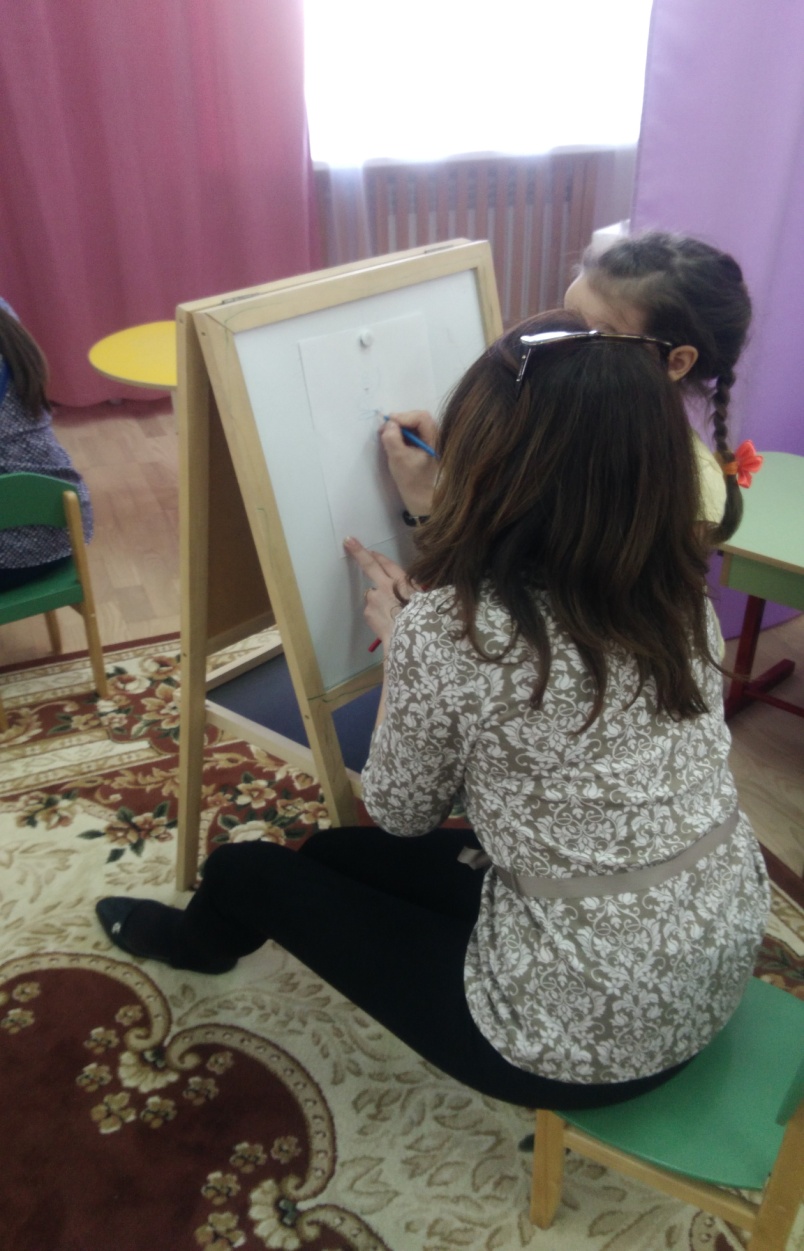 